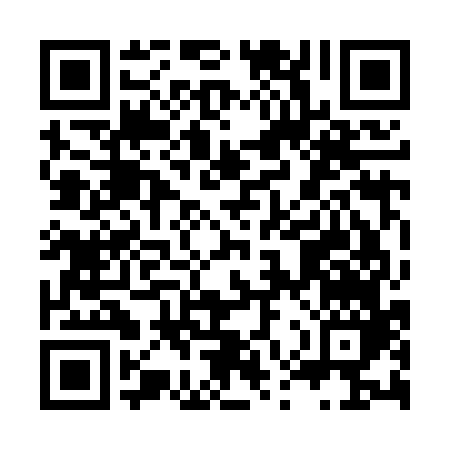 Prayer times for Kalaydzhievo, BulgariaWed 1 May 2024 - Fri 31 May 2024High Latitude Method: Angle Based RulePrayer Calculation Method: Muslim World LeagueAsar Calculation Method: HanafiPrayer times provided by https://www.salahtimes.comDateDayFajrSunriseDhuhrAsrMaghribIsha1Wed4:276:141:146:108:159:552Thu4:256:131:146:118:169:573Fri4:236:111:146:128:179:584Sat4:216:101:146:128:1810:005Sun4:206:091:146:138:1910:016Mon4:186:081:146:148:2010:037Tue4:166:061:146:148:2110:058Wed4:146:051:136:158:2210:069Thu4:136:041:136:158:2310:0810Fri4:116:031:136:168:2410:0911Sat4:096:021:136:168:2510:1112Sun4:086:011:136:178:2610:1213Mon4:066:001:136:188:2710:1414Tue4:045:591:136:188:2810:1515Wed4:035:581:136:198:2910:1716Thu4:015:571:136:198:3010:1817Fri4:005:561:136:208:3110:2018Sat3:585:551:136:208:3210:2119Sun3:575:541:146:218:3310:2320Mon3:555:531:146:228:3410:2421Tue3:545:531:146:228:3510:2622Wed3:535:521:146:238:3610:2723Thu3:515:511:146:238:3710:2924Fri3:505:501:146:248:3810:3025Sat3:495:501:146:248:3910:3126Sun3:485:491:146:258:4010:3327Mon3:465:481:146:258:4010:3428Tue3:455:481:146:268:4110:3529Wed3:445:471:146:268:4210:3730Thu3:435:471:156:278:4310:3831Fri3:425:461:156:278:4410:39